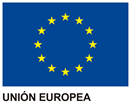 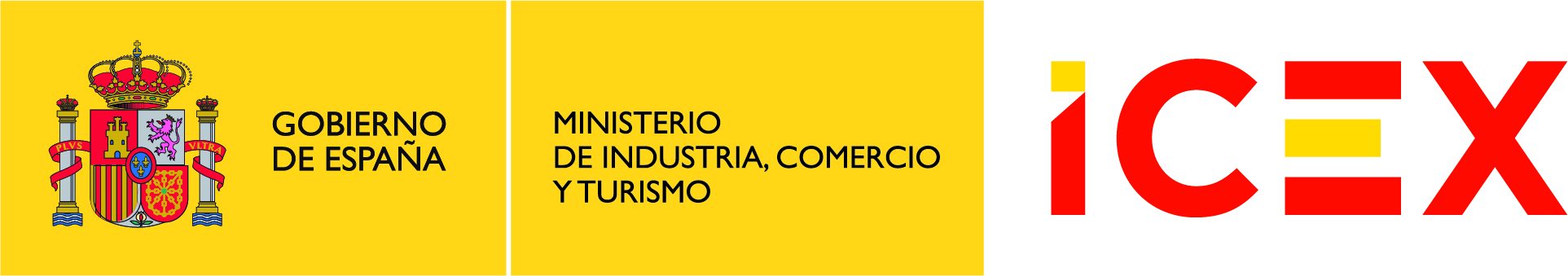 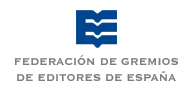 34ª  FERIA INTERNACIONAL DEL LIBRO DE GUADALAJARA  2020		                       Anexo I                  Módulo IndividualEmpresa (Nombre con el que figurará en el catálogo ferial):NIF:Dirección:Código Postal / Ciudad / Provincia:Teléfono:E-mail:Responsable de la Feria:¿Desplazarán alguna persona a ?	Sí 		No Responsable que asistirá al certamen y móvil:En caso de tener distribuidor en México, favor de indicar datos de contacto:Fondo Europeo de Desarrollo	Regional								Una manera de hacer Europa